Chemistry 122 Practice Midterm 2018Multiple Choice (18 Points) Identify the choice that best completes the statement or answers the question.____	1.	Which of the following is NOT a form of energy?____	2.	In an exothermic reaction, the energy stored in the chemical bonds of the reactants is ____.____	3.	How many kilocalories of heat are required to raise the temperature of 225 g of aluminum from 20C to 100C? (specific heat of aluminum = 0.21 )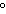 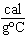 ____	4.	How can you describe the specific heat of olive oil if it takes approximately 420 J of heat to raise the temperature of 7 g of olive oil by 30C?____	5.	What is the standard heat of reaction for the following reaction?Zn(s) + Cu(aq)  Zn(aq) + Cu(s)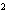 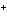 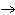 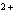 (H for Cu = +64.4 kJ/mol; H for Zn = –152.4 kJ/mol)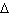 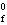 ____	6.	What happens to a catalyst in a reaction?____	7.	At equilibrium, what is the rate of production of reactants compared with the rate of production of products?____	8.	Consider the reaction N(g)  3H(g)  2NH(g). What is the effect of decreasing the volume on the contained gases?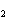 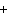 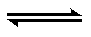 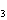 ____	9.	What is the effect of adding more water to the following equilibrium reaction?CO + HO  HCO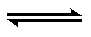 ____	10.	If a reaction has an equilibrium constant just greater than 1, what type of reaction is it?____	11.	A chunk of ice whose temperature is –20C is added to an insulated cup filled with water at 0C. What happens in the cup?____	12.	Calculate the energy released when 24.8 g NaO reacts in the following reaction.NaO(s) + 2HI(g)  2NaI(s) + HO(l)H = –120.00 kcal____	13.	Calculate H for the reaction of sulfur dioxide with oxygen.2SO(g) + O(g)  2SO(g)(HSO(g) = –296.8 kJ/mol; HSO(g) = –395.7 kJ/mol)____	14.	Use LeChatelier’s principle to predict what will happen if the temperature of the following equilibrium system is decreased.  The reaction in the forward direction is endothermic.Co(H2O)62+(aq) + 4Cl-(aq)  CoCl42-(aq) + 6H2O(l)____	15.	Which chemical equation has the following expression for its equilibrium constant?Keq = 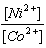 ____	16.	Which statement concerning the accompanying diagram is true?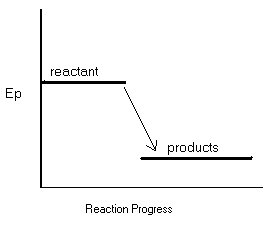 ____	17.	Ineffective collisions are collisions that involve particles____	18.	In the following diagram, the letter which represents the position of the activated complex is: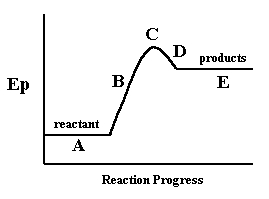 Short Answer (10 Points)	19.	Calculate the value of K for the following reaction at equilibrium. (2)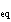 2NClO(g)  2NO(g) + Cl(g) 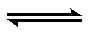 An analysis of the equilibrium mixture in a 1-L flask gives the following results: NClO, 2.2 mol; NO, 8.8 mol; Cl, 0.53 mol	20.	It takes 185 calories of energy to raise the temperature of 50.0 g of mercury by 110C. What is the specific heat of mercury?  Express your answer in J/g•oC (2)	21.	Describe three ways in which the rate of the following reaction, , could be increased. (3)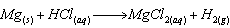 	22.	Why is a certain amount of energy required within an effective collision? If you need to draw an activation energy curve to better illustrate your points, please do so.(3)Problem (30 Points)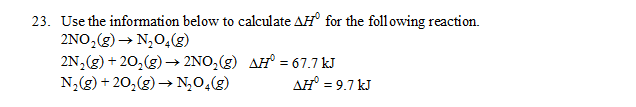 	24.	What is the solubility, in mol/L, of AgC2H3O2 in a 0.45 mol/L solution of AgNO3 if the Ksp of AgC2H3O2 is 2.5  10-3? (4)	25.	If 45 mL of a 0.45 mol/L solution of AgNO3 was mixed with 85 mL of a 1.35  10-2 mol/L solution of NaCl, would a precipitate form? Calculate the ion product for the potential precipitate. The Ksp of AgCl(s) is 1.8  10-10. (4)	26.	The combustion of methanol is shown by the following equation: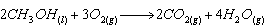 i.	Given the data which follows:a.	Find the heat of reaction for the equation above. (2)b.	State the molar heat of combustion of methanol. (2)c.	State whether the reaction is endothermic or exothermic. (1)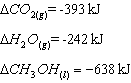 ii.	What mass of water could be heated from 20.00 C to 35.00 C by the burning of 2.57 mol of methanol? ()? (3)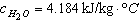 	27.	If 335 g of water at 24.5ºC absorbed 2.66 kJ of energy, what is the final temperature of the water? (4)	28.	Calculate the enthalpy change,  for the vaporization of 200 g of methanol (CH3OH). Hvap = 39.23kJ/mol (3)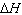 Chemistry 122 MidtermAnswer SectionMULTIPLE CHOICE	1.	ANS:	B	PTS:	1	DIF:	L1	REF:	p. 505OBJ:	17.1.1  Explain how energy, heat, and work are related.	2.	ANS:	B	PTS:	1	DIF:	L2	REF:	p. 506OBJ:	17.1.1  Explain how energy, heat, and work are related.	3.	ANS:	B	PTS:	1	DIF:	L1	REF:	p. 508OBJ:	17.1.3  Identify the units used to measure heat transfer.	4.	ANS:	B	PTS:	1	DIF:	L2	REF:	p. 509 | p. 510OBJ:	17.1.3  Identify the units used to measure heat transfer.	5.	ANS:	A	PTS:	1	DIF:	L2	REF:	p. 516OBJ:	17.2.2  Construct thermochemical equations.	6.	ANS:	A	PTS:	1	DIF:	L1	REF:	p. 546OBJ:	18.1.2  Identify four factors that influence the rate of a chemical reaction.	7.	ANS:	C	PTS:	1	DIF:	L1	REF:	p. 550OBJ:	18.2.1  Describe how the amounts of reactants and products change in a chemical system at equilibrium.	8.	ANS:	A	PTS:	1	DIF:	L2	REF:	p. 554OBJ:	18.2.2  Identify three stresses that can change the equilibrium position of a chemical system.	9.	ANS:	A	PTS:	1	DIF:	L2	REF:	p. 552 | p. 553OBJ:	18.2.2  Identify three stresses that can change the equilibrium position of a chemical system.	10.	ANS:	C	PTS:	1	DIF:	L1	REF:	p. 556OBJ:	18.2.3  Explain what the value of Keq indicates about the position of equilibrium.	11.	ANS:	C	PTS:	1	DIF:	L2	REF:	p. 512OBJ:	17.2.1  Describe how calorimeters are used to measure heat flow.		12.	ANS:	C	PTS:	1	DIF:	L2	REF:	p. 516OBJ:	17.2.2  Construct thermochemical equations. | 17.2.3  Solve for enthalpy changes in chemical reactions by using heats of reaction.	13.	ANS:	B	PTS:	1	DIF:	L2	REF:	p. 531OBJ:	17.4.2  Solve for enthalpy changes by using Hess' law or standard heats of formation.	14.	ANS:	A	PTS:	1	15.	ANS:	D	PTS:	1	16.	ANS:	C	PTS:	1	REF:	C	OBJ:	5.3STA:	EC1.05	17.	ANS:	E	PTS:	1	REF:	K/U	OBJ:	6.4STA:	EC1.04	18.	ANS:	C	PTS:	1	REF:	K/U	OBJ:	6.4STA:	EC1.05SHORT ANSWER	19.	ANS:	K =  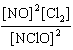 =  8.5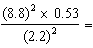 PTS:	1	DIF:	L3	REF:	p. 556 | p. 557		OBJ:	18.2.3  Explain what the value of Keq indicates about the position of equilibrium.	20.	ANS:	Specific heat =  = 0.14 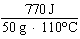 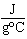 PTS:	1	DIF:	L2	REF:	p. 512	OBJ:	17.2.1  Describe how calorimeters are used to measure heat flow.		21.	ANS:	-	since concentration is a factor that affects the rate of reaction, by increasing the concentration of the acid, the reaction rate would be increased-	temperature is another factor that affects the rate of reaction, by increasing the temperature of the reaction, the reaction should proceed at a faster rate-	since surface area of a solid would affect the rate of a reaction, by powdering the magnesium, the rate of the reaction would be increased-	perhaps a catalyst could be added that could speed up the reaction (unknown)-	perhaps using a different acid and/or metal (although this would change the reaction though)PTS:	1	REF:	C	OBJ:	6.2	STA:	EC1.04	22.	ANS:	-	the energy that is required in an "effective collision" is needed to overcome the activation energy of the reaction-	the activation energy is the minimum increase in potential energy of a system required for particles to react-	if this amount of energy is not produced by the collision of the particles, the collision will be ineffectivePTS:	1	REF:	K/U	OBJ:	6.4	STA:	EC1.05PROBLEM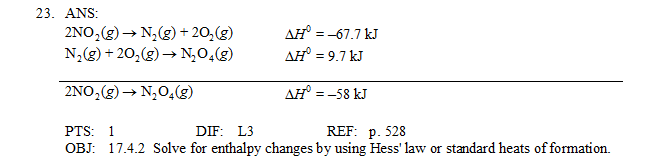 PTS:	1	REF:	I	OBJ:	7.6	STA:	CS2.06	24.	ANS:	2.5  10-3 = 0.45 solubility = 5.6  10-3 mol/LPTS:	1	REF:	I	OBJ:	7.6	STA:	CS2.04	25.	ANS:	AgNO3(aq) + NaCl(aq)  AgCl(s) + NaNO3(aq)[Ag1+] = (0.45 mol/L)(0.045 L) / (0.045 L + 0.085) L[Cl1-] = (1.35  10-2 mol/L)(0.085 L) / (0.045 L + 0.085) Lion product AgCl is [Ag1+][Cl1-] = 1.4  10-3 > Ksp, yes a precipitate formsPTS:	1	REF:	I	OBJ:	7.6	STA:	CS2.05	26.	ANS:	i.	a.	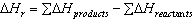 	=[(2  –393 kJ) + (4  –242 kJ)] – [2  –638 kJ]	= –478 kJThe heat of reaction for the equation is –478 kJb.	Since this is for 2 moles of methanol,The molar heat of combustion of methanol is –239 kJ/molc.	Since the value is negative, the reaction is exothermicii.	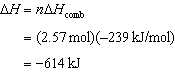 since q = –q = 614 kJ = 150 C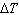 c= 4.184 kJ/kg0 C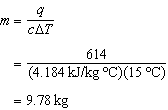 9.78 kg of water could be heated with 2.57 mol of methanol.PTS:	1	REF:	I	OBJ:	5.5	STA:	EC2.05	27.	ANS:	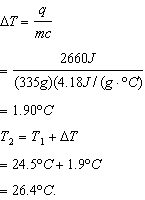 The final temperature of the water would be 26.4ºC.PTS:	1	REF:	I	OBJ:	5.1	STA:	EC2.03	28.	ANS:	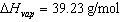 Find the number of moles of methanol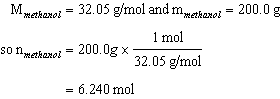 Then find the enthalpy change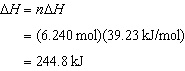 Since the methanol vaporizes by absorbing heat, the enthalpy change is +244.8 kJ.PTS:	1	REF:	I	OBJ:	5.2	STA:	EC2.03	29.	ANS:	2.5  10-3 = 0.45 solubility = 5.6  10-3 mol/LPTS:	1	REF:	I	OBJ:	7.6	STA:	CS2.04a.lightc.heatb.pressured.electricitya.equal to the energy stored in the bonds of the productsb.greater than the energy stored in the bonds of the productsc.less than the energy stored in the bonds of the productsd.less than the heat releaseda.0.59 kcalc.85 kcalb.3.8 kcald.none of the abovea.greater than the specific heat of waterc.equal to the specific heat of waterb.less than the specific heat of waterd.Not enough information is given.a.216.8 kJ released per molec.88.0 kJ absorbed per moleb.88.0 kJ released per moled.216.8 kJ absorbed per molea.It is unchanged.c.It is incorporated into the reactants.b.It is incorporated into the products.d.It evaporates away.a.much higherc.the sameb.higherd.lowera.The reaction shifts toward the product gas.b.The system reacts by increasing the number of gas molecules.c.The pressure on the gases decreases momentarily.d.Ammonia is consumed in the reaction.a.More HCO is produced.b.CO concentration increases.c.The equilibrium is pushed in the direction of reactants.d.There is no effect.a.irreversiblec.reversible, favoring productsb.spontaneousd.reversible, favoring reactantsa.The ice melts until it reaches the temperature of the water.b.The water cools until it reaches the temperature of the ice.c.Some of the water freezes, so the chunk of ice gets larger.d.none of the abovea.0.207 kcalc.48.0 kcalb.2.42 kcald.3.00  10 kcal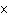 a.–98.9 kJc.197.8 kJb.–197.8 kJd.Not enough information is given.a.The equilibrium will shift to the leftd.The concentration of chloride ions will decreaseb.The equilibrium solution will become more purplee.There will be no changec.The equilibrium will shift to the righta.Ni2+(g) + Co(s)  Ni(s) + Co2+(g)d.Ni(s) + Co2+(g)   Ni2+(g) +  Co(s) b.Ni(s) + Co(s)  Ni2+(g) + Co2+(g)e.Ni2+(g) + Co2+(g)  NiCo4+(s)c.Ni2+(g) + Co2+(g)  NiCo4+(s)a.H is positiveb.the system is endothermicc.the system releases heat to the surroundingsd.the heat content of the reactants is less than the heat content of the productse.the enthalpy of the products is greater than the enthalpy of reactantsa.without enough energy to reactb.with the wrong orientationc.that rebound from the collision unchangedd.that cannot reacte.all of the abovea.Ad.Db.Be.Ec.CAgC2H3O2(s) <====>Ag1+(aq)+C2H3O21-(aq)initial0.45 mol/L@E0.45 mol/L + (negligible)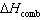 = –478 kJ /2 mol= –239 kJ/molm =335 gq =2.66 kJ=2660 Jc =4.18 J/(g·ºC)T1 =24.5ºCAgC2H3O2(s) <====>Ag1+(aq)+C2H3O21-(aq)initial0.45 mol/L@E0.45 mol/L + (negligible)